Вычисли.1 дм 1 см+3 см=1дм 4 см-1см=1 дм 7 см-1 дм=1 дм-5 см=1 дм 8 см+1 см=1 дм -1 см=1 дм 6 см +2 см=1 дм+1 дм=1 л +6 л=1 кг+9 кг=15 кг- 2 кг=20 л-9 л=18 л+1 л=Сравни.1 дм …1 см1 дм 2 см+1 см …1 дм 5 см1 дм 5 см …1 дм 6 см-1 см1 дм 2 см… 12 см11 см …14 см2 дм …20 см1 дм 3 см-3 см…2 дм1 дм 8 см…1 дм 9 см-5 смРеши задачу.На парковке было 5 красных машин, к ним подъехало ещё 2 синие машины. Сколько машин стало на парковке?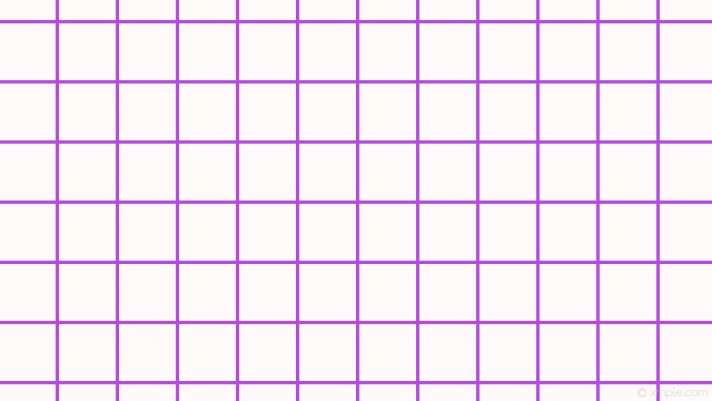 Реши задачу.Длина одного отрезка 1 см, а другого 2 см. Начертите отрезок, длина которого равна сумме длин этих отрезков. Запиши числа, которые следуют за числами:2___ 4___ 8___ 15___ 19___Запиши числа, которые предшествуют числам:1__ 5___ 10___ 20___ 17___Напиши сколько в этих двухзначных числах десяток и единиц:14- 15-20-1716-11-12-10-Вставь вместо многоточия … знак + или –8…5…4=77…2…3=62…1…0=39…2…7=1410…1…5=414…3…6=1720…7…1=1419…4…3=18Найди закономерность777776666555………………...99999988888………………..5519181716…………………….10551441…………………………616263……………………..69Допиши числа, которых не хватает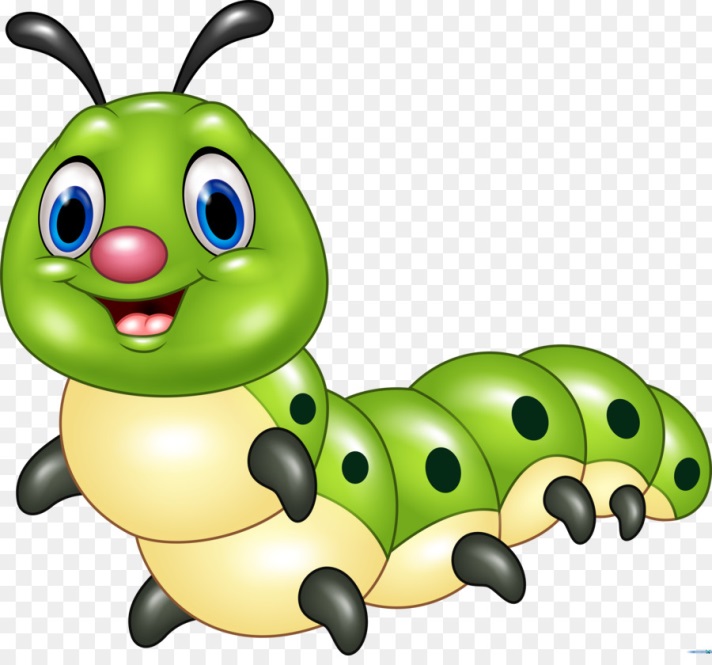 Обведи чётные числа2,5.7,6,1,10,18,14,11,20,12Обведи нечётные числа1,10,14,17,15,16,20,11,5,6Вспомни состав чисел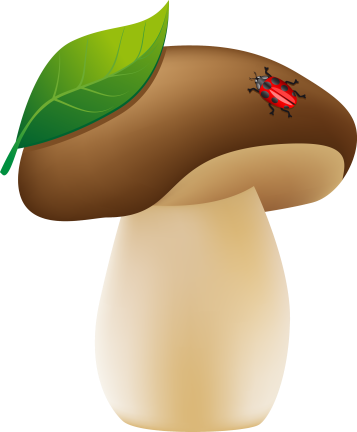 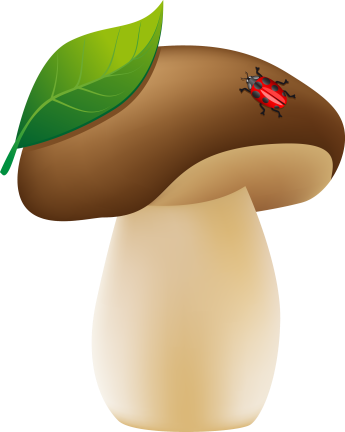 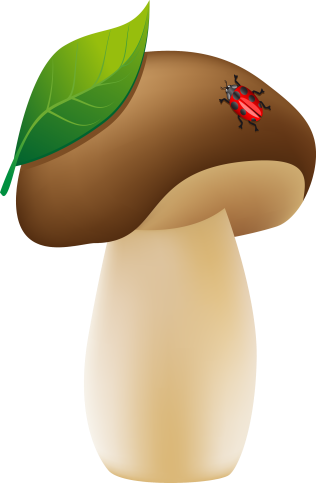 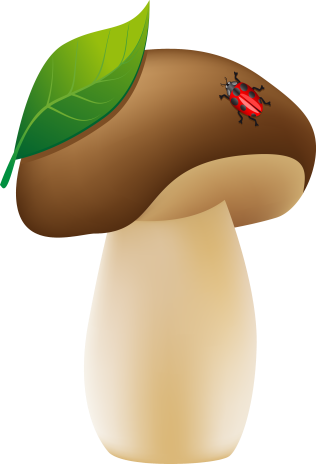 Обведи прямую, отрезок, точку